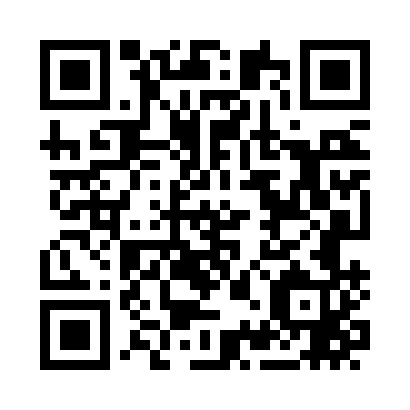 Prayer times for Tooraste, EstoniaWed 1 May 2024 - Fri 31 May 2024High Latitude Method: Angle Based RulePrayer Calculation Method: Muslim World LeagueAsar Calculation Method: HanafiPrayer times provided by https://www.salahtimes.comDateDayFajrSunriseDhuhrAsrMaghribIsha1Wed2:505:181:106:259:0311:232Thu2:495:161:106:279:0511:243Fri2:485:131:106:289:0711:254Sat2:465:111:106:299:1011:265Sun2:455:081:106:319:1211:276Mon2:445:061:106:329:1411:287Tue2:435:041:096:339:1611:298Wed2:435:011:096:349:1911:309Thu2:424:591:096:369:2111:3110Fri2:414:571:096:379:2311:3211Sat2:404:551:096:389:2511:3212Sun2:394:521:096:399:2711:3313Mon2:384:501:096:419:2911:3414Tue2:374:481:096:429:3211:3515Wed2:364:461:096:439:3411:3616Thu2:354:441:096:449:3611:3717Fri2:354:421:096:459:3811:3818Sat2:344:401:096:469:4011:3919Sun2:334:381:096:479:4211:4020Mon2:324:361:096:499:4411:4121Tue2:324:341:106:509:4611:4222Wed2:314:321:106:519:4811:4223Thu2:304:311:106:529:5011:4324Fri2:304:291:106:539:5211:4425Sat2:294:271:106:549:5311:4526Sun2:294:261:106:559:5511:4627Mon2:284:241:106:569:5711:4728Tue2:274:231:106:569:5911:4829Wed2:274:211:106:5710:0011:4830Thu2:264:201:116:5810:0211:4931Fri2:264:181:116:5910:0411:50